RecordPlayer Tool Manual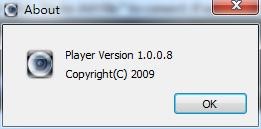 Open folder RecordPlayerDouble-click  to open the operation interface as below.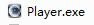 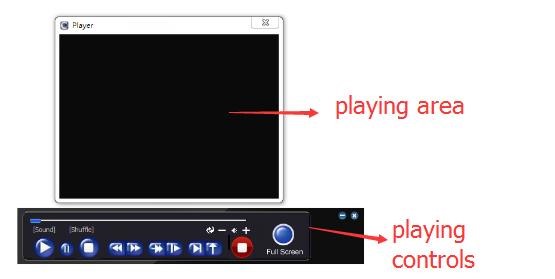 Drag the Record file into the record playing area to play.Play controls descriptionShortcut menuRight click in the playing area to enter shortcut menu .Convert to AVIFunction: Convert h264 format file to AVI format file.Step 1: Click “Convert to AVI” , it will pop up the dialog box as below.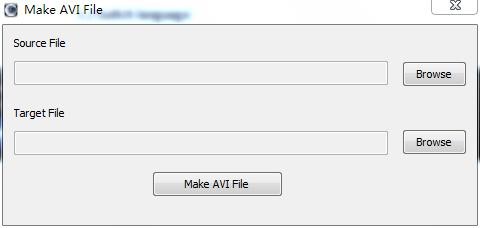 Step 2: Click “Browse” to find the file you want to convert.Step 3: Click “Make AVI File” to convert. If success ,it will pop up “ok” prompt box.Switch languageClick “language” to choose the display language. It support Chinese and English.Check system versionClick “About” to check the system version as below.buttonfunctionbuttonfunction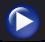 Play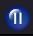 Pause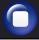 Stop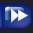 Fast Forward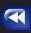 Fastback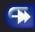 Twice fast play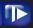 Slow play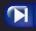 Frame forward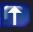 Snapshot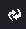 Loop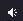 Audio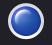 Full screen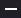 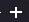 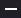 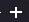 Decrease volume/Increase volume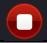 Start Record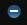 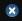 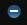 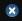 Minimize/Close